18 мая 2020 7и русский языкТема: «Звукоподражательные слова и их отличие от междометий»Учебник: повторить параграфы 74-75 стр.183-184Ознакомиться с материалами, представленными на слайде. Выучить.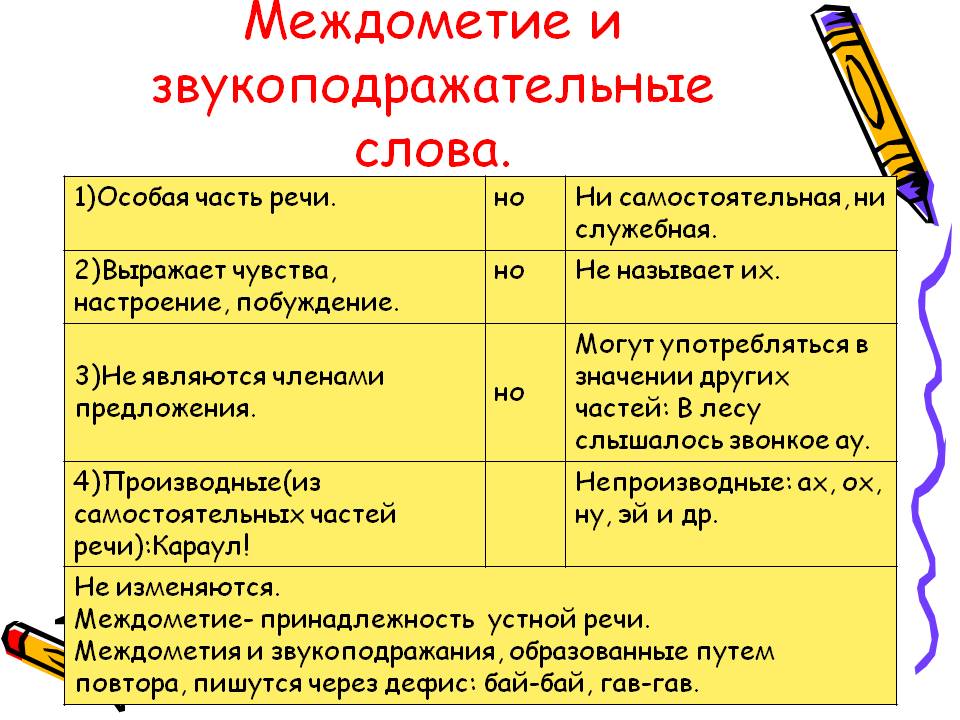 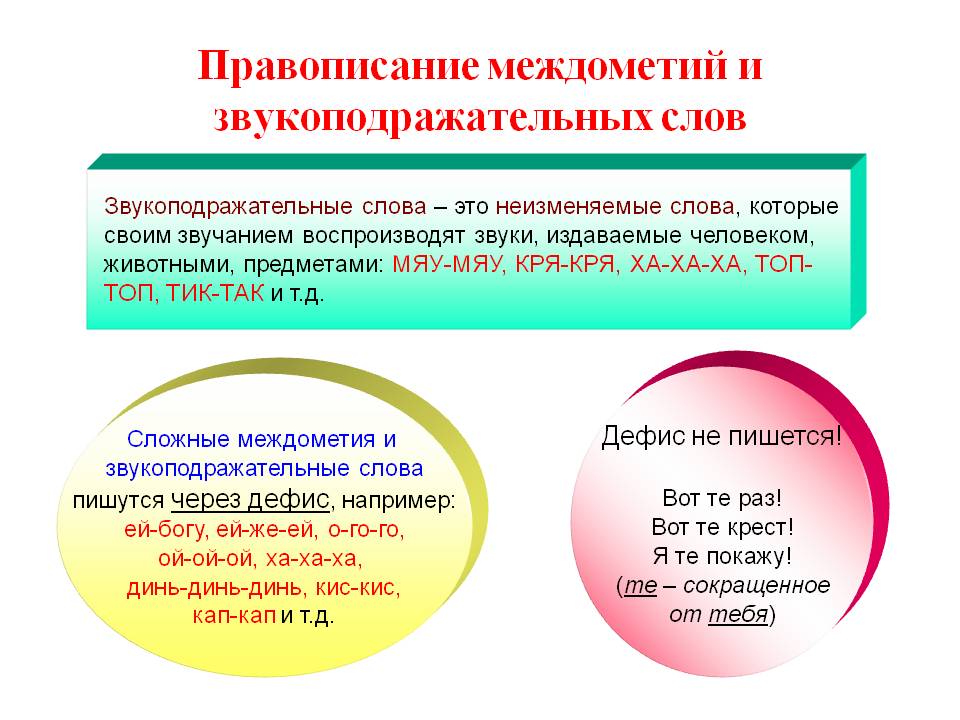 